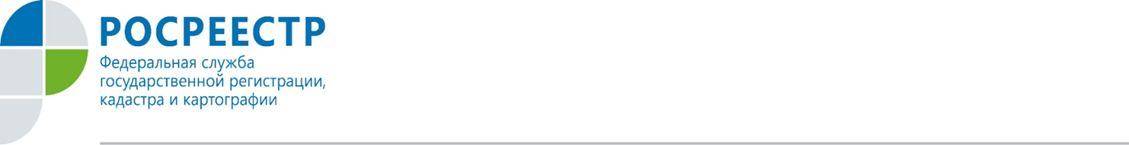 С 2019 года Федеральный закон № 340 - ФЗ изменил порядок строительства объектов ИЖС и садовых домов на земельных участках, предназначенных для ведения садоводства, дачного хозяйства, а также индивидуального жилищного строительства и личного подсобного хозяйства.Согласно новому закону получение разрешения на строительство частного дома и ввод в эксплуатацию теперь не требуется. Вместо этого вводится уведомительный порядок строительства или реконструкции объектов.Кроме того, строить дома теперь будет проще. Одним из главных преимуществ закона является то, что он позволяет до 1 марта 2019 года в уведомительном порядке оформить жилые дома (объекты ИЖС), строительство которых начато до принятия закона без получения разрешения на строительство. До 1 марта 2019 года садоводы и дачники могут зарегистрировать право на дом, расположенный в садовых и дачных товариществах, без направления уведомлений. Такое право дает «дачная амнистия» и это последняя возможность зарегистрировать недвижимость в упрощённом порядке.В противном случае дома могут быть признаны самовольной постройкой, с последующим сносом и принудительной продажей земельного участка по решению суда. Эта норма с 4 августа 2018 введена поправками в Гражданский кодекс Федеральным законом № 339-ФЗ.Пресс-служба Росрестра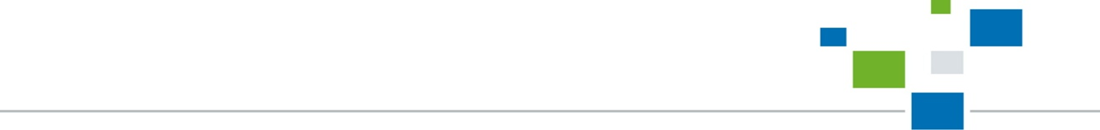 по Орловской области